Mateřská škola U dvou sluníček, Brněnec, okres SvitavyBrněnec 22, 569 04 Brněnec, IČ: 75016257Jídelní lístek sestavily: Jarmila Homolková - vedoucí stravování, Ivana Žižková – kuchařka  Změna jídelníčku vyhrazena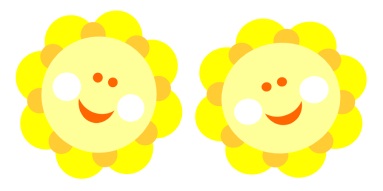 Jídelní lístekTýden: 14.Datum: 3. – 7.4.2017Pokrmy obsahují alergeny.Pokrmy obsahují alergeny.DenRanní svačinaObědOdp. svačinaPitný režimPo3.4.2017rohlík, rajčatová pom., mrkev, kedlubna, hroznové víno,  bílá káva, čaj ovocný1.1,7Polévka: bramborová1.1,7,9domácí čokoládový pribináček, piškoty, čaj, jablko1.1,7kmínový čaj slazený medem,pitná vodaPo3.4.2017rohlík, rajčatová pom., mrkev, kedlubna, hroznové víno,  bílá káva, čaj ovocný1.1,7Hlavní jídlo: čočka s cibulkou, chléb, vejce vařené, kyselá okurka 1.1,7domácí čokoládový pribináček, piškoty, čaj, jablko1.1,7kmínový čaj slazený medem,pitná vodaPo3.4.2017rohlík, rajčatová pom., mrkev, kedlubna, hroznové víno,  bílá káva, čaj ovocný1.1,7Nápoj: sirupdomácí čokoládový pribináček, piškoty, čaj, jablko1.1,7kmínový čaj slazený medem,pitná vodaÚt4.4.2017slunečnicový chléb, rybičková pom., kedlubna, hroznové víno, mléko, čaj ovocný1.1,4,7Polévka: zeleninová s vločkami1.1,7raženka            s máslem, čaj, mléčný řez, jablko1.1,7sirup, meltaÚt4.4.2017slunečnicový chléb, rybičková pom., kedlubna, hroznové víno, mléko, čaj ovocný1.1,4,7Hlavní jídlo: vepřová roláda, brambory, kompot1.1,3,7raženka            s máslem, čaj, mléčný řez, jablko1.1,7sirup, meltaÚt4.4.2017slunečnicový chléb, rybičková pom., kedlubna, hroznové víno, mléko, čaj ovocný1.1,4,7Nápoj: čajraženka            s máslem, čaj, mléčný řez, jablko1.1,7sirup, meltaSt5.4.2017celozrnný rohlík, pom. lučinová, rajče, mrkev, mléko, čaj se sirupem1.1,7Polévka: z rybího filé1.1,4,7,9bulka s máslem a šunkou, čaj, okurka, rajče1.1,7bylinný čaj, pitná vodaSt5.4.2017celozrnný rohlík, pom. lučinová, rajče, mrkev, mléko, čaj se sirupem1.1,7Hlavní jídlo: rýžový nákyp se švestkami     a jablky3,7bulka s máslem a šunkou, čaj, okurka, rajče1.1,7bylinný čaj, pitná vodaSt5.4.2017celozrnný rohlík, pom. lučinová, rajče, mrkev, mléko, čaj se sirupem1.1,7Nápoj: kakaobulka s máslem a šunkou, čaj, okurka, rajče1.1,7bylinný čaj, pitná vodaČt6.4.2017chléb s máslem    a medem, jablko, mléko, čaj bylinný1.1,7Polévka: kmínová s opečenou houskou1.1,3,7,9obložený toustový chléb, rajče, okurka, čaj1.1,7melta, pitná voda            s        citrónemČt6.4.2017chléb s máslem    a medem, jablko, mléko, čaj bylinný1.1,7Hlavní jídlo: hovězí na celeru, brambory1.1,7,9obložený toustový chléb, rajče, okurka, čaj1.1,7melta, pitná voda            s        citrónemČt6.4.2017chléb s máslem    a medem, jablko, mléko, čaj bylinný1.1,7Nápoj: černý čaj s citronemobložený toustový chléb, rajče, okurka, čaj1.1,7melta, pitná voda            s        citrónemPá   7.4.2017lupínky, mléko, zákys ovocný, jablko, čaj ovocný1.1,7Polévka: vývar s masem a nudlemi1.1,7,9dýňová kostka s máslem, okurka, ředkvička, rajče, čaj1.1,7sirup,čaj anýzovýPá   7.4.2017lupínky, mléko, zákys ovocný, jablko, čaj ovocný1.1,7Hlavní jídlo: zapečené těstoviny se špenátem1.1,3,7dýňová kostka s máslem, okurka, ředkvička, rajče, čaj1.1,7sirup,čaj anýzovýPá   7.4.2017lupínky, mléko, zákys ovocný, jablko, čaj ovocný1.1,7Nápoj:  čajdýňová kostka s máslem, okurka, ředkvička, rajče, čaj1.1,7sirup,čaj anýzový